РОССИЙ ФЕДЕРАЦИЙ 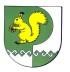 МАРИЙ ЭЛ РЕСПУБЛИК МОРКО МУНИЦИПАЛЬНЫЙ РАЙОН ВОЛАКСОЛА ЯЛЫСЕ АДМИНИСТРАЦИЙ 425146, Марий Эл  Республик, Морко район, Волаксола ял, Колхозный урем, 4 Телефон/факс  8 (83635) 9-35-87. Е-mail:adm_seb@mail.ru РОССИЙСКАЯ ФЕДЕРАЦИЯ СЕБЕУСАДСКАЯ СЕЛЬСКАЯ  АДМИНИСТРАЦИЯ  МОРКИНСКОГО  МУНИЦИПАЛЬНОГО РАЙОНА РЕСПУБЛИКИ МАРИЙ ЭЛ 425146, Республика Марий Эл, Моркинский район, д. Себеусад, ул. Колхозная, 4 Телефон/факс  8 (83635) 9-35-87. Е-mail: adm_seb@mail.ru                                                 ПОСТАНОВЛЕНИЕ  № 28   от «21» марта 2023 г. «О присвоении адреса объекту недвижимости» Руководствуясь ст.14 п.21 Федерального закона №131- ФЗ «Об общих принципах организации местного самоуправления в Российской Федерации», №443-ФЗ «О федеральной информационной адресной системе и о внесении изменений в Федеральный закон «Об общих принципах организации местного самоуправления в Российской Федерации», постановлением Правительства Российской Федерации от 19.11.2014г №1221 «Об утверждении Правил присвоения, изменения и аннулирования адресов» и на основании ст. 34 Устава Себеусадского сельского поселения Моркинского муниципального района Республики Марий Эл Себеусадская сельская администрация   ПОСТАНОВЛЯЕТ: 1.  п.34 и п.38 Постановления №96 «О присвоении адреса объекту недвижимости» от 01.11.2021г. изложить в новой редакции: Контроль за исполнением настоящего постановления оставляю за собой.    Глава Себеусадскойсельской администрации:                                            В.И.Михайлов№ п/п Наименование Кадастровый номер 34Российская Федерация, Республика Марий Эл, муниципальный район Моркинский, сельское поселение Себеусадское, деревня Большой Кожлаял, улица Центральная, дом  28   12:13:0330101:7738Российская Федерация, Республика Марий Эл, муниципальный район Моркинский, сельское поселение Себеусадское, деревня Большой Кожлаял, улица Центральная, дом  30 12:13:0330101:240 